Муниципальное бюджетное дошкольное образовательное учреждение«Детский сад комбинированного вида № 19 «Рябинка»_____________________________________________________________________. Рубцовск, ул.Киевская, 3тел.: (38557) 2-18-88Е-mail: ryabinka.detskiysad19@mail.ru Родительское собрание«Экологическое воспитание детей в детском саду и дома»  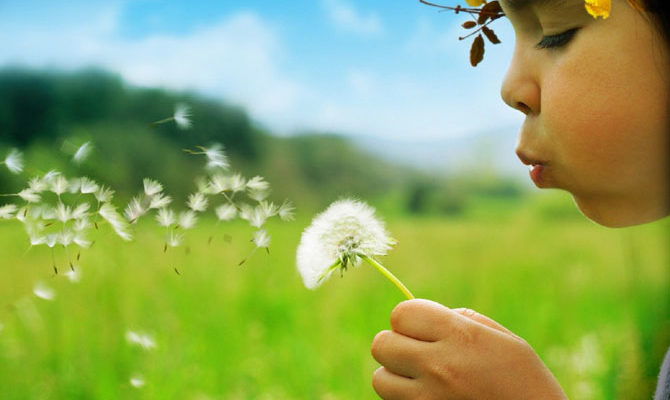 «Без экологических знаний сегодня жизнь невозможна. Они нужны нам,людям, как воздух, как лекарство от болезни, диагноз которой– равнодушие к нашему общему Дому, к Природе»  (В.А.Алексеев).Цель:Формирование начал экологической культуры, становление осознанно-правильного отношения к природе во всем ее многообразии, к людям, охраняющим ее.Понимание ценности жизни и здоровья и их зависимости от окружающей среды.Повышение роли семьи в воспитании у детей любви к природе.Задачи:Показать родителям необходимость воспитания у детей экологической культуры.Выявить уровень экологической культуры семьи путем анкетирования родителей.Расширить представление родителей о формах деятельности с детьми по экологическому воспитанию.Продолжать формировать экологические нормы поведения человека в окружающей среде.Привлекать родителей к сотрудничеству по формированию экологической культуры дошкольников.Подготовка к родительскому собранию:Подготовить анкеты и провести анкетирование родителей.Выставка рисунков «Дети и природа».Оформить выставку пособий, дидактических игр, экологических сказок по экологическому воспитанию.Подобрать музыкальное сопровождение, создать слайды по теме собрания.Ход собрания:«Рыбе - вода,  птице - воздух,  зверю – лес, степь, горы,  а человеку нужна Родина,  и охранять природу – значит охранять Родину».  М.М. Пришвин  Добрый вечер, дорогие родители! Сегодня на нашем собрании мы предлагаем обсудить важную тему «Экологическое воспитание детей в детском саду и дома».Что такое ЭКОЛГИЯ? (Ответы родителей.)Экология – наука о нашем общем доме, о планете Земля.Греческое «ойкос» - дом, «логос» - знание, знание о доме. Дом - это наша планета Земля.Считаете ли Вы эту тему актуальной? Почему? (Высказывания родителей.)  В начале нашего собрания прошу Вас заполнить  анкеты «Экологическое воспитание в семье».2017 год в России назван годом Экологии. И это не спроста.Человек и природа – одно целое, неделимое. Природа оказывает огромное влияние на нас, а проблема взаимосвязи человека с природой не нова, она имела место всегда.На сегодняшний день экологические изменения на нашей планете таковы, что они побуждают людей все глубже вникать в суть этой проблемы и включаться в ее практическое разрешение. Сегодня от экологического невежества людей до преступления перед человечеством - один шаг. А формируются эти экологические невежды в семье, в детском саду, школе, институте.Нельзя любить природу, не зная её. Чем больше знаешь, тем больше понимаешь и любишь. Через несколько лет наши с Вами дети станут взрослыми людьми. И на их плечи ляжет ответственность за жизнь нашего общества, за судьбу нашей земли. И от нас взрослых зависит, будут ли они любить и беречь нашу природу, будут ли способны предвидеть последствия своей деятельности в экологической среде.Дошкольное детство – начальный этап формирования личности человека, его ценностной ориентации в окружающем мире. В этот период закладывается позитивное отношение к природе, «рукотворному миру», к себе и окружающим людям. 1.Коллективное обсуждение вопросов.Скажите, пожалуйста, свою точку зрения по следующим вопросам:- Любит ли ваш ребенок природу? В чем это проявляется?- Как вы думаете. Почему одни дети любят природу, оберегают животных, а другие – нет?- Часто ли вы бываете с ребенком на природе? Как происходят такие прогулки?- Приходилось ли вам вместе с ребенком наблюдать природные явления. Приметы, учить стихи о природе?- Приходилось ли вам вместе с ребенком сажать деревья. Заготавливать корм для зимующих птиц. Кормить их, собирать лекарственные травы?- Что больше всего. По вашему мнению, помогает воспитанию сострадания, доброго отношения ко всему живому?Окружающий нас мир природы богат, прекрасен и бесконечно разнообразен. А ребенок дошкольного возраста открыт, доверчив и восприимчив к окружающему. Поэтому задача и долг взрослых: родителей и педагогов – ввести ребенка в этот мир, раскрыть его красоту, неповторимость, научить любить и беречь природу.2.Вспомним правила поведения в природе взрослых и детей!Заповедь перваяМуравьи — лесные санитары;Так прозвали люди их недаром!Чтобы лес красив был и здоров, Без личинок вредных и жуков, Заповедь вторая.НЕ ломайте, детки!У деревьев ветки!Каждая веточкаДля дерева - деточка.Заповедь третьяДля ёжиков и белок Лес — это дом родной. Поэтому не стоит Их в город забирать с собойЗаповедь четвертаяВ лесу летают мотыльки, Ползут козявки и жуки…У них у всех свои дела. Ты их увидишь на пути – Не обижай, а отойди!Заповедь пятая.Ты хотя ещё ребёнок,Но ведь ты не поросёнок,На поляне не сори,За собой всё убери! Заповедь шестая.Не шумите в лесу, ребята,Лесным жителям это неприятно!Соблюдайте тишину,Шум не нужен никому.Заповедь седьмая.Огонь в лесу не разводи,Лес от пожара береги,А коль развёл, учти:Перед уходом затуши! Заповедь восьмая.НЕ рвите в лесу букеты,Запомнить надо про это.Пусть цветы растут в лесу!Леса береги красу!Заповедь девятая.Птичьих гнёзд не разоряй!И другим не позволяй!Заповедь десятая.НЕ топчи грибы ногами,Пусть их много перед вами.Гриб съедобный забирай,Несъедобный - оставляй!Заповедь одиннадцатаяУ леса музыка своя… Ее послушайте, друзья!В лесу не нужен шум и гам: Нельзя шуметь, галдеть, кричатьИ громко музыку включать!Заповедь двенадцатаяНельзя стекло в лесу кидать, Нельзя бутылки разбивать;Осколки острые опасны – О них порежешься ужасноЗаповедь 13Без взрослых с огнем развлекаться опасно – Закончиться может забава ужасно.В лесу очень сухо бывает порой, Костер обернется серьезной бедой! 3. Они нас лечат.Воспитатель: Лес, как сказочное царство, Там кругом растут лекарства. В каждой травке, в каждой ветке – И микстура, и таблетки. Нужно только не лениться, Нужно только научиться. Находить в лесу растения, Что пригодны для лечения! Для Вас, уважаемые родители, загадки о лекарственных растениях. Отгадайте их и назовите, для чего принимают эти растения в лечебных целях.-Ты растение не тронь – жжется больно, как огонь (Крапива, отваром моют голову, а также она останавливает кровь).— Путник часто ранит ноги — вот и лекарь у дороги. (Подорожник, лечит ранки, порезы; применяется при желудочных болезнях).— Белая корзинка, золотое донце. (Ромашка, используется для полоскания горла при ангине; ополаскивают волосы).— Капля сочного нектара и душиста, и сладка. От простуды излечиться вам поможет… (Медуница)— Где-то в чаще дремучей есть волшебная аптека. Там красные таблетки развешаны на ветке. (Шиповник, укрепляет иммунитет).Назовите травянистые растения или кустарники, которыми можно вылечиться от простуды (Брусника и клюква – при высокой температуре, ангине; черная смородина и ромашка – при заболевании горла; морошка – средство от кашля).Лекарственные растения приносят большую пользу людям, поэтому относитесь к ним бережно: не вырывайте растения с корнем, не собирайте растения на одном месте, часть оставляйте в природе.4.Как вести себя в природе?Природа хранит много тайн и секретов, но открывает он их только тем, кто приходит в лес добрым. Не забывайте об этом! Важно не только самому встать на защиту живой природы. Важно убедить в этом своих товарищей.Внимание:  брошенный клочок бумаги разлагается 2 года, консервная банка – не менее 70 лет. Оставленный вами полиэтиленовый пакет будет лежать несколько сот лет. А осколки банки или бутылки способны причинить вред даже через 2000 лет. А в солнечную погоду осколок стекла способен сыграть роль линзы и вызвать лесной пожар.5.Педагогические ситуации.«Ребенок ломает ветку дерева. Ваши действия?»;«Ползет жук, ребенок хочет его раздавить. Что вы ему скажете?»;«Ребенок бросил мусор на улице. Ваши действия?»;«Ребенок увидел много красивых цветов и бежит их сорвать. Как его остановить, что бы он этого не сделал«Ребенок видит паука и говорит: «он злой и вредный. Надо его раздавить». Как объяснить ребенку, что этого делать нельзя» и другие.Подведение итогов.Земля – наш большой дом, в котором мы все живем. А хозяин в этом доме человек. И этот хозяин должен быть добрым и заботливым.Решение родительского собрания:Считать воспитание у детей любви к природе важнейшим направлением совместной деятельности педагогов и родителей.Родителям вместе с детьми принимать активное участия во всех мероприятиях группы и сада по воспитанию экологически грамотного гражданина нашей станы.До новых встреч!